КАТАР                                                                           РЕШЕНИЕ« 27 »     мая        2020 год             	     № 57       			       «   27  »    мая       2020 годОб отсрочке платежей по договорам купли-продажи недвижимого имущества сельского поселения Серафимовский сельсовет муниципального района Туймазинский район Республики Башкортостан и арендуемого субъектами малого и среднего предпринимательства  (с условием о рассрочке оплаты)В соответствии с распоряжением Правительства Республики Башкортостан от 26 мая 2020 года № 521-р  Совет сельского поселения Серафимовский сельсовет муниципального района Туймазинский район Республики БашкортостанРЕШИЛ:1. Администрации сельского поселения Серафимовский сельсовет муниципального района Туймазинский район Республики Башкортостан по договорам купли-продажи недвижимого имущества, находящегося в муниципальной собственности сельского поселения Серафимовский сельсовет муниципального района Туймазинский район Республики Башкортостан и арендуемого субъектами малого и среднего предпринимательства (с условием о рассрочке оплаты), заключенным до   1 апреля 2020 года, обеспечить:а) в течение 30 календарных дней со дня обращения субъекта малого и среднего предпринимательства, включенного в Реестр субъектов малого и среднего предпринимательства, заключение дополнительного соглашения, предусматривающего предоставление отсрочки по уплате ежемесячных платежей на период с 1 апреля 2020 года по 30 сентября 2020 года, с дальнейшим внесением суммы отсроченных ежемесячных платежей равными частями в сроки, предусмотренные графиком платежей в период с 1 октября 2020 года по 30 сентября 2021 года;б) неначисление неустоек, штрафов, пени за несвоевременную оплату текущих ежемесячных платежей, срок оплаты по которым приходится на период с 1 апреля 2020 года по 30 сентября 2020 года.2. Настоящее решение разместить на официальном сайте сельского поселения Серафимовский сельсовет муниципального района Туймазинский район Республики Башкортостан.3. Решение  вступает в силу со дня его принятия.4. Контроль за исполнением настоящего решения возложить на постоянную комиссию Совета сельского поселения Серафимовский сельсовет муниципального района Туймазинский район по бюджету, налогам и вопросам собственности.Глава  сельского поселенияСерафимовский сельсоветмуниципального районаТуймазинский район РБ                                                               А.Н.Нелюбин БАШКОРТОСТАН РЕСПУБЛИКАЋЫТуймазы районымуниципаль районыныңСерафимовка ауыл советыауыл биләмәhе Советы452780, Туймазы районы, Серафимовка ауылы,Девон урамы,2.Тел.(34782) 9-15-68; факс 9-15-68ИНН 0269005365ОГРН 1020202217034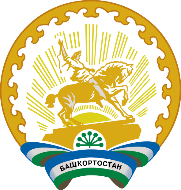 Совет сельского поселения Серафимовский сельсоветМуниципального района Туймазинский районРЕСПУБЛИКИ БАШКОРТОСТАН452780, Туймазинский район, с.Серафимовский,  ул.Девонская,2Тел.(34782) 9-15-68; факс 9-15-68ИНН 0269005365ОГРН 1020202217034